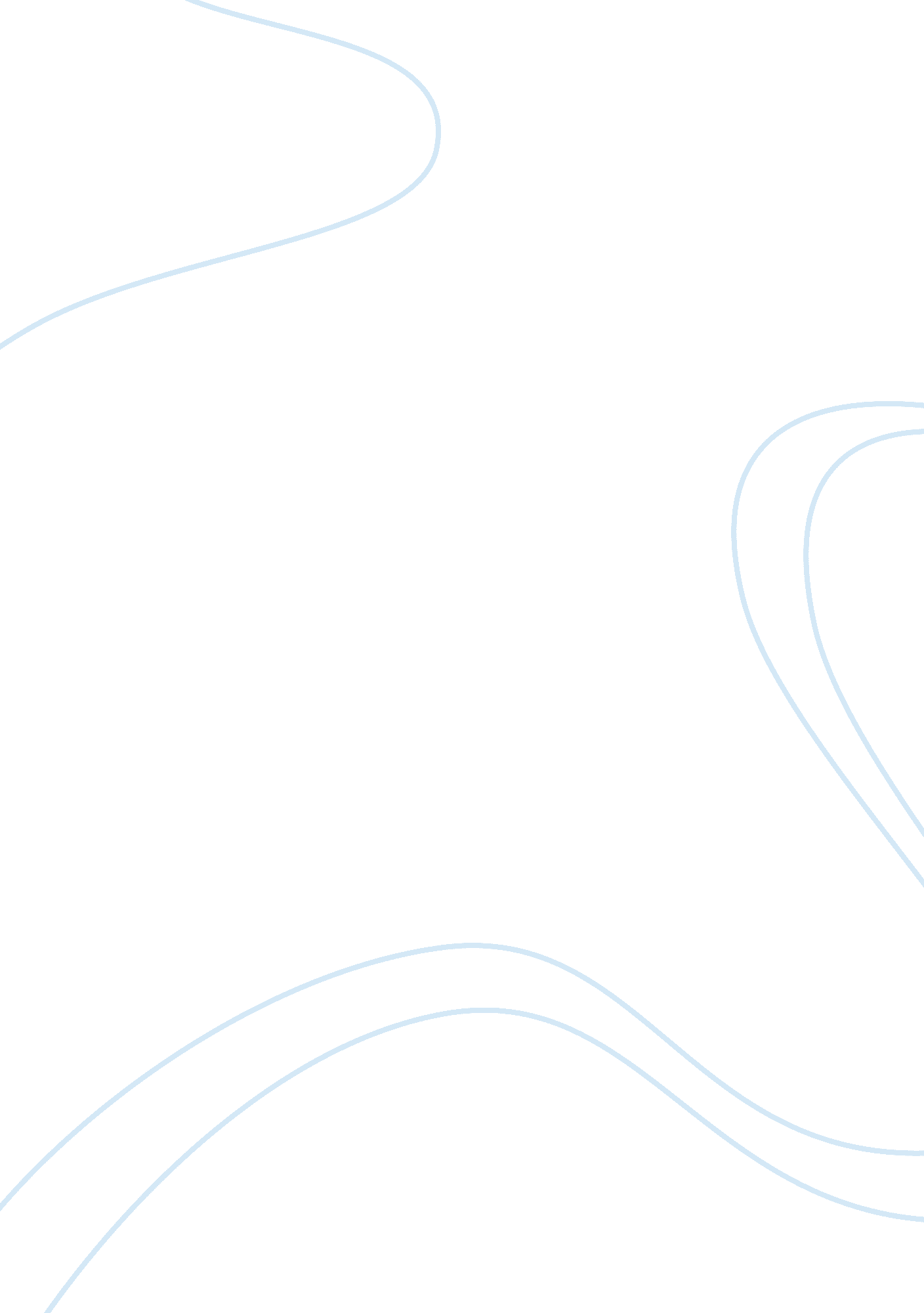 How far do you agree the period betweenBusiness, Management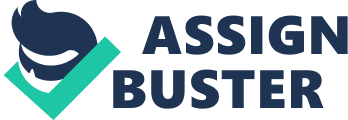 How far do you agree the period between 1350-1750 was one of continuity rather than change in medicine? In the Renaissance, people still believed in Galena's Theory of Opposites which is an example of continuity rather than change because people believed in this a long time before this time period. The development of the compound microscope by Antonio van Leeuwenhoek in the 17th Century was an example of change, because the microscopes before this time were not powerful enough to see things like capillaries and germs. This lead on to the start of the Germ Theory which was another change, because before this time people thought God brought disease and so did 'bad air'. The Renaissances herbal remedies are an example of both change and continuity. They use new and exotic plants and newfound knowledge, but they still use herbal remedies. I believethat this period was a time of change not continuity. Therefore I disagree with this statement as this contradicts with my belief. 